VSTUPNÍ ČÁSTNázev moduluTechnická dokumentace a ruční zpracování technických materiálů - teorieKód modulu23-m-3/AB98Typ vzděláváníOdborné vzděláváníTyp modulu(odborný) teoreticko–praktickýVyužitelnost vzdělávacího moduluKategorie dosaženého vzděláníH (EQF úroveň 3)L0 (EQF úroveň 4)M (EQF úroveň 4)Skupiny oborů23 - Strojírenství a strojírenská výroba26 - Elektrotechnika, telekomunikační a výpočetní technika39 - Speciální a interdisciplinární obory41 - Zemědělství a lesnictvíKomplexní úlohaPilování, tvarové vrtání, zahlubování, řezání závitůObory vzdělání - poznámky23-68-H/01 Mechanik opravář motorových vozidel23-51-H/01 Strojní mechanik23-52-H/01 Nástrojař23-55-H/01 Klempíř23-55-H/02 Karosář23-56-H/01 Obráběč kovů23-57-H/01 Kovář23-61-H/01 Autolakýrník23-62-H/01 Jemný mechanik23-65-H/01 Strojník23-65-H/02 Lodník23-65-H/03 Strojník silničních strojů23-69-H/01 PuškařDélka modulu (počet hodin)28Poznámka k délce moduluPlatnost modulu od30. 04. 2020Platnost modulu doVstupní předpokladynejsou stanovenyJÁDRO MODULUCharakteristika moduluZákladní modul, na který navazují další odborné moduly. Hlavním cílem je orientace v technické dokumentaci a získání znalostí a dovedností potřebných pro měření neelektrických veličin. Následně získají žáci základní znalosti o technických materiálech a dovednosti potřebné k jejich ručnímu a mechanizovanému zpracování.Očekávané výsledky učeníŽák po absolvování modulu:Orientuje se v technické dokumentaci.Čte a načrtne výkresy strojních součástí.Pracuje s dílenskou dokumentací.Rozlišuje jednotlivé druhy železných i neželezných materiálů.Orientuje se ve způsobech značení, výroby, použití a vlastnostech materiálů používaných v motorových vozidlech.Obsah vzdělávání (rozpis učiva)kreslení strojních součástívýkresy sestaveníschémata, technická dokumentacezákladní druhy měřidelměření délkováměření úhlůměření porovnávacíměření závitůtechnické materiálydělení materiálupilovánívrtáníruční tváření plechůbroušení a zabrušovánípráce s mechanizovanými nástrojipovrchovéUčební činnosti žáků a strategie výukyČtení a kreslení technických výkresů, včetně orientace v normách, technické dokumentaci, dílenské dokumentaci.
	kreslení jednotlivých strojních součástí - výklad a praktické procvičení kreslenízáznam technologického procesu a zpracování povrchu strojních součástí v technické dokumentaci - výklad a praktické procvičení kreslenínormy technické dokumentace, dílenská dokumentace - výklad, praktický nácvik na příkladechŽák dále získává znalosti o technických materiálech s vazbou na příklady použití v motorových vozidlech a možnosti defektů nebo opotřebení součástí vozidel.
	na praktických příkladech procvičí nákresy strojních součástek, sestavZařazení do učebního plánu, ročníkZařazení do učebního plánu na začátek 1. ročníku (první pololetí)VÝSTUPNÍ ČÁSTZpůsob ověřování dosažených výsledkůUčitelé odborného výcviku a odborné teorie, kteří provádí výuku v modulu, posoudí na společném setkání míru kvality souborné práce, znalosti a dovednosti žáka v jednotlivých částech, ale hlavně schopnost praktické aplikace získaných znalostí při práci s materiálem a ostatních hodnotících kritérií jednotlivých žáků. Výstupem je jednotné hodnocení za celý modul. Výsledné hodnocení je poté průřezem teoretických znalostí a praktických dovedností žáka.Orientuje se v technické dokumentaci – vyhledává dle zadání.Čte a načrtne výkresy strojních součástí – provádí jednoduchý nákres.Pracuje s dílenskou dokumentací – jednoduchý výrobek.Měří technické veličiny- jednoduchý výrobek.Žák rozlišuje jednotlivé druhy železných i neželezných materiálů.Orientuje se ve způsobech značení, výroby, použití a vlastnostech materiálů používaných v motorových vozidlech.V průběhu výuky provádět kontrolu znalostí formou opakování ústní formou, opakovacích dílčích testů.Na konci modulu provést ověření závěrečným testem.Kritéria hodnoceníKritéria hodnocení s ohledem na očekávané výsledky učení:Absence na výuce modulu nesmí přesáhnout 25 %.Splnit všechny průběžné hodnotící testy 51 %).Splnění závěrečného testu v modulu splnit minimálně na 51 %).Žák vypracuje průřezovou soubornou práci, na které se ověří zvládnutí problematiky, konkrétně se jedná o měření vzoru, náčrt a návrh výroby jednoduché strojní součásti. Doplňkem hodnocení je také odborný ústní, písemný a celkový projev žáka.orientace v normách, technických podkladech, dílenských manuálech, dokumentaci  apod.čtení výkresů a kreslení náčrtů jednotlivých součástí motorových vozidelměření mechanických vlastností jednotlivých součástí a dílů motorových vozidelznalost druhů, značení, vlastností a použití technických materiálůvolba vhodných postupů obráběníaplikace teoretických znalostí v praxiDoporučená literaturaTechnické kreslení, Antonín KuncVOJTÍK, Jan. Odborné kreslení pro učební obor mechanik-opravář se zaměřením pro silniční motorová vozidla. 2. nezm. vyd. Praha: SNTL, 1983.Technologie zpracování kovů 1 a 2, A. Frischherz, P. Skop, H. PieglerŠVAGR, Jiří. Technologie ručního zpracování kovů pro 1. ročník středních odborných učilišť. 3. vyd., V Institutu 2. Praha: Institut výchovy a vzdělávání Ministerstva zemědělství České republiky, 2000. ISBN 80-7105-214-0.Dílenské manuályPoznámkyVýuka probíhá modulovým systémem.Hodnocení modulu provádí učitelé odborné teorie a odborného výcviku společně. Výstupem je jednotné hodnocení (známka )za modul.Výhodou je, pokud jeden učitel učí odbornou teorii a odbornou praxi.Obsahové upřesněníOV RVP - Odborné vzdělávání ve vztahu k RVPMateriál vznikl v rámci projektu Modernizace odborného vzdělávání (MOV), který byl spolufinancován z Evropských strukturálních a investičních fondů a jehož realizaci zajišťoval Národní pedagogický institut České republiky. Autorem materiálu a všech jeho částí, není-li uvedeno jinak, je Petr Oplatek. Creative Commons CC BY SA 4.0 – Uveďte původ – Zachovejte licenci 4.0 Mezinárodní.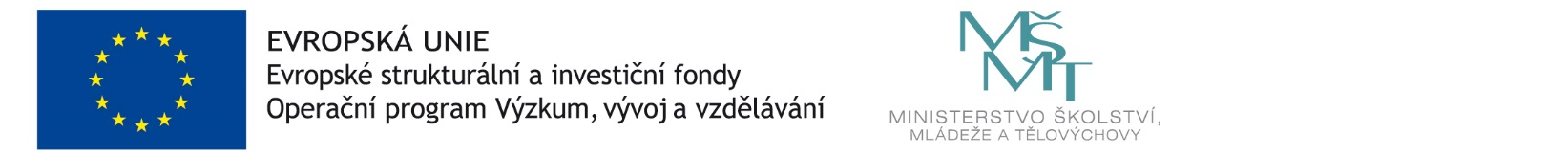 